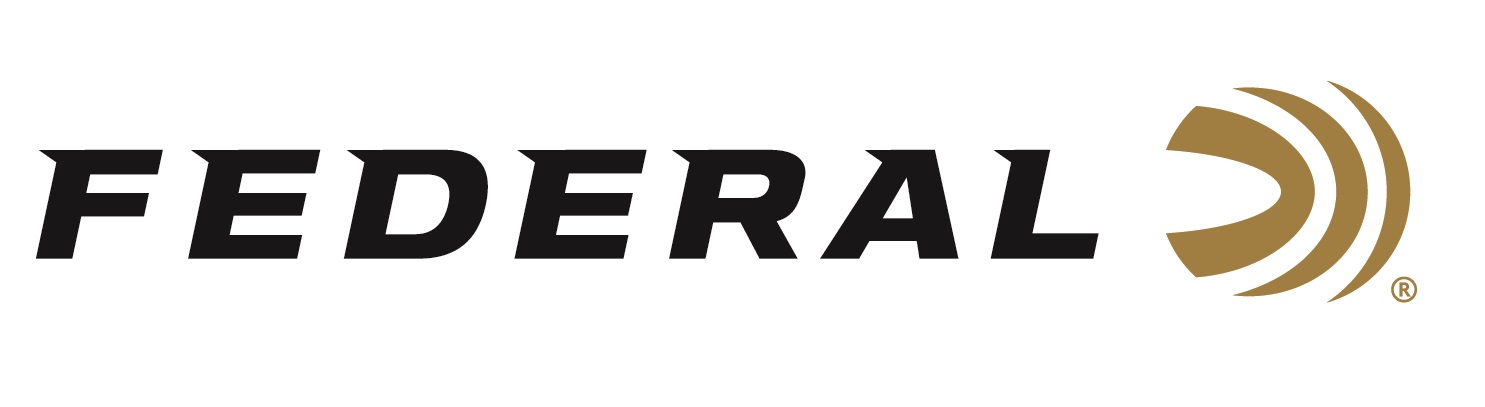 FOR IMMEDIATE RELEASE 		 		 Federal Ammunition Expands Its Non-Typical Line of Hunting LoadsANOKA, Minnesota – March 12, 2020 – The soft-shooting yet hard-hitting performance of the 7mm-08 Rem. cartridge has now been optimized for whitetails as a new option in the Federal’s Non-Typical line. Shipments of this product have begun to arrive at dealers.Like all Non-Typical loads, the 7mm-08 Rem. uses a specially designed soft-point bullet with a concentric jacket to provide tag-filling accuracy and consistent, lethal wound channels on any whitetail.Features & BenefitsNew 7mm-08 Rem. load Accurate soft-point bullet design Loaded to meet the specific needs of deer huntersConsistent Federal primerPrecision-drawn Federal brassPart No. / Description / MSRP708DT1 / 7mm-08 Rem. 150-grain Non-Typical SP, 2,650 fps, .413 BC, 20-count / $28.99Federal ammunition can be found at dealers nationwide or purchased online direct from Federal. For more information on all products from Federal or to shop online, visit www.federalpremium.com. Press Release Contact: JJ ReichSenior Manager – Press RelationsE-mail: VistaPressroom@VistaOutdoor.com About Federal AmmunitionFederal, headquartered in Anoka, MN, is a brand of Vista Outdoor Inc., an outdoor sports and recreation company. From humble beginnings nestled among the lakes and woods of Minnesota, Federal Ammunition has evolved into one of the world's largest producers of sporting ammunition. Beginning in 1922, founding president, Charles L. Horn, paved the way for our success. Today, Federal carries on Horn's vision for quality products and service with the next generation of outdoorsmen and women. We maintain our position as experts in the science of ammunition production. Every day we manufacture products to enhance our customers' shooting experience while partnering with the conservation organizations that protect and support our outdoor heritage. We offer thousands of options in our Federal Premium and Federal® lines-it's what makes us the most complete ammunition company in the business and provides our customers with a choice no matter their pursuit.